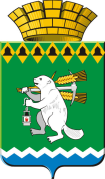  ОБЩЕСТВЕННАЯ  ПАЛАТА Артемовского городского округа 623780, Свердловская область, город Артемовский, площадь Советов,3Проект повестки заседания Общественной палаты Артемовского городского округа20.11. 20181. Создание комфортных условий для проживания  инвалидов на территории Артемовского городского округа1.1. «Создание доступной среды для проживания  инвалидов на территории Артемовского городского округа». Докладчик: Харченко С.В.начальник Управления социальной политики Артемовского городского округа.1.2. «Вовлечение инвалидов в трудовую деятельность.Проблемы трудоустройства людей с ограниченными возможностями». Докладчик: Новиков О.Р. директор Центра занятости населения Артемовского городского округа.1.3. «Создание условий для занятий  физической культурой и спортом».«Организация досуга для людей с ограниченными возможностями».«Развитие инклюзивного образования  детей – инвалидов в  образовательных учреждениях».Докладчик:  Темченков С.Б. заместитель главы Артемовского городского округа по социальным вопросам.1.4. Роль первичных общественных организаций  в жизни инвалидов. Докладчик: Калугина Р.А. председатель  Общественной палаты.	1.5. «Результаты опроса   инвалидов, проживающих на территории округа, по созданию условий в Артемовском городском округе для комфортного и безопасного проживания».Докладчики:  члены Общественной палаты, председатели общественных организаций  инвалидов.2. О формировании и утверждении состава Общественного совета при Управлении образования Артемовского городского округа по проведению независимой оценке качества образовательной деятельности МОУ АГО.Докладчик: Багдасарян Н.В. начальник Управления образования Администрации Артемовского городского округа. Председатель  Общественной палаты			Р.А.Калугина